STEAK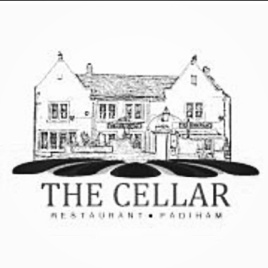 FILLET STEAK 8OZ		£23.45SIRLOIN STEAK 10OZ	£19.95RUMP STEAK 12OZ		£19.95   Plain grilled steak accompanied with onion rings, tomato and mushroomsSAUCESPeppered Sauce £2.45/ Garlic Cream Sauce £2.45/ Gravy £1.00/ Burgandy Sauce- mushrooms, onions & Red wine  £2.00/ Burgandy with Bacon £2.55/ Picante Sauce- chilli, onions, peppers mushrooms, garlic & kidney beans £2.55Stilton & Port Wine £2.95STEAK DIANE        £19.95Battened pieces of prime steak pan fried with finely chopped onions, mushrooms and French mustard, flamed in Brandy and finished with creamCELLAR SPECIAL FILLET STEAK   £24.95Fillet filled with Pate OR Blue Cheese wrapped in Bacon & served on a Crouton with Madeira sauceSIRLOIN STEAK TOPPER       £20.95Topped with garlic cream cheese accompanied with onion rings, tomato and mushroomsBEEF STROGANOFF       £21.95Prime strips of fillet steak with peppers, onions, mushrooms, and paprika flamed in Brandy FILLET MIGNON      £22.95Medallions of fillet steak pan cooked in a port wine and mushroom sauce (no cream)SURF & TURF10OZ Sirloin Steak £23.95 OR 8OZ Fillet Steak £28.95 with King Prawns served with Peppered Sauce(All served with a selection of vegetables and potato of the day)All prices include V.A.T. at 20%(For all customers with food allergies and intolerances please speak to the staff before you order your food to find out about the ingredients in our dishes, alterations can be made to suit your needs)